Publicado en Barcelona el 20/10/2016 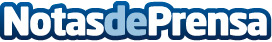 Abrir una franquicia en España, un negocio viableUna franquicia es un contrato entre un franquiciador, es decir una marca que tiene cierta fama, y un franquiciado, un particular que desea emprender. El franquiciador da el derecho de uso de su nombre al franquiciado y algunos conocimientos de marketing. A cambio, el franquiciado paga derechos de entrada y un porcentaje sobre las ventasDatos de contacto:José Gutiérrez +34 609 014 633Nota de prensa publicada en: https://www.notasdeprensa.es/abrir-una-franquicia-en-espana_1 Categorias: Nacional Franquicias Emprendedores Otras Industrias http://www.notasdeprensa.es